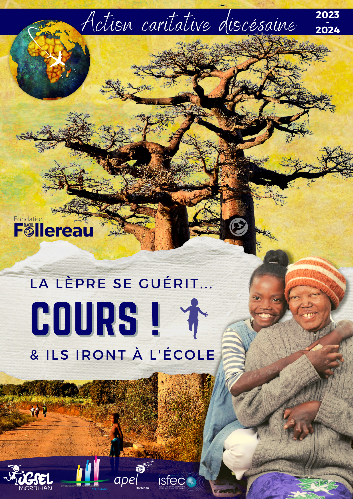 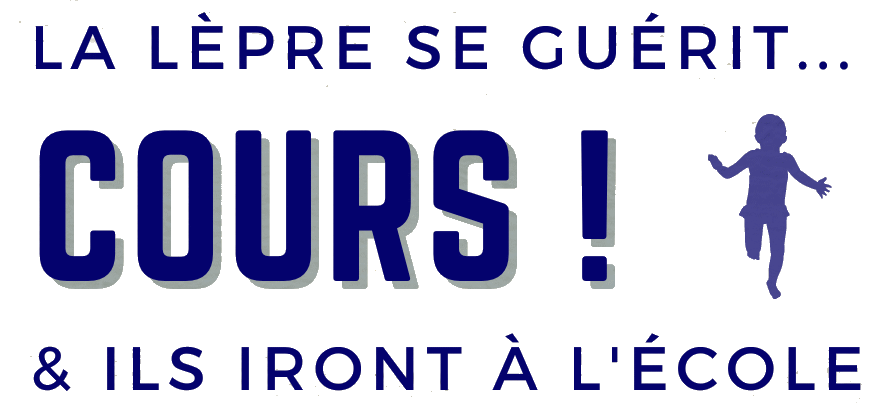 Après avoir été dans le Morbihan, avec le centre de Loisirs de Quéven « Loisirs pluriel » nous vous proposons de venir aider l’association Raoul Follereau qui intervient à l’étranger, et plus précisément à Madagascar.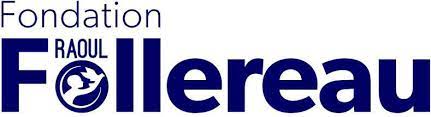 La Fondation Raoul Follereau lutte contre toute exclusion causée par la maladie de la lèpre, l’ignorance et la pauvreté. Elle cherche à poursuivre l’œuvre de son fondateur par ses champs d’actions qui sont : soigner, éduquer et réinsérer.LEUR BESOINTraiter la maladie de la lèpre, inclure et accepter les différences pour que chaque enfant puisse aller à l’école.NOTRE MISSIONAider au financement de fournitures scolaires, de médicaments, de chaussures adaptées pour un enfant malade de la lèpre.Merci pour votre implication, Merci d’encourager vos équipes dans ce projet de solidarité.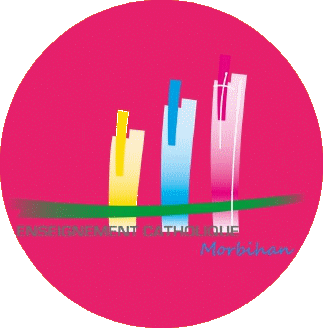 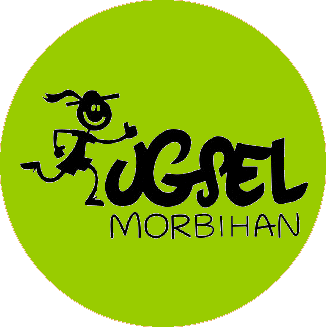 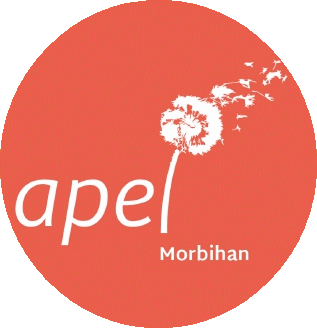 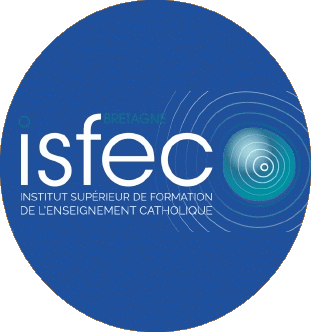 